GFA sarl	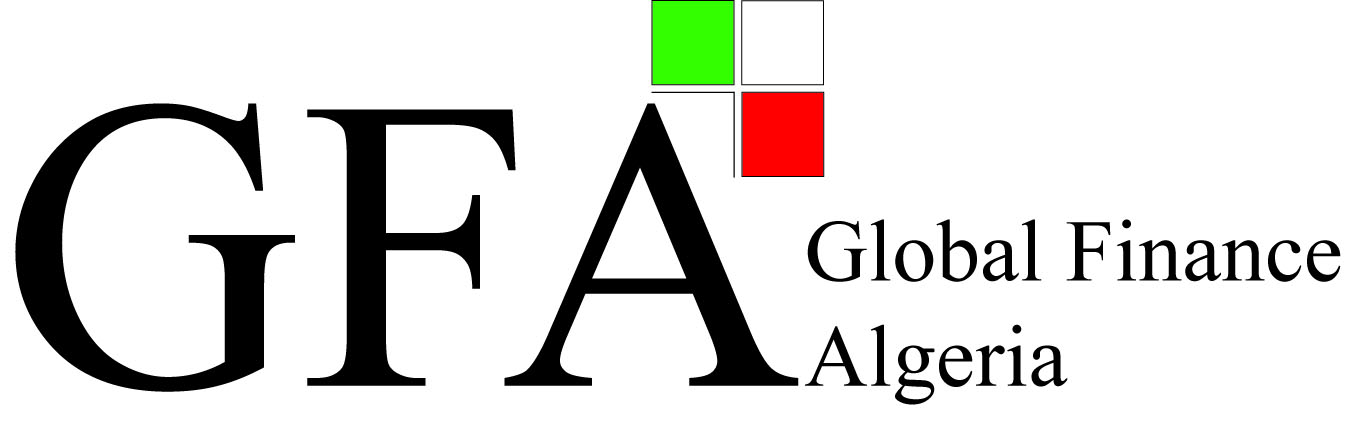 GLOBAL FINANCE ALGERIA ComplexeWakfHaï El KiramRue Abdelkader MEZOUARBt 07 Tixerain,Birkhadem, AlgerTél/Fax : +213 (0) 21 57 00 39.Objectifs :connaitre les risques pénaux liés au non-respect des prescriptions du code du travail.Comprendre les fondamentaux du droit du travail et ce  pour une utilisation Concrète au quotidien.sécuriser les pratiques de management vis-à-vis des prescriptions du droit du travailse prémunir contre les risques liés aux différents  contrôles de l’inspection du travail.Public ciblé :DRH, DAF. Responsables des affaires juridiques et du contentieuxJuristesResponsables des ressources humainesChefs d’entreprises, gérants de sociétés…Support et méthode pédagogique : Support écrit et numérisé.une grande marge sera consacrée aux questions des participants et traitement de leurs préoccupations réelles. Enfin, à l'issue de chaque journée, un questionnaire portant sur les thèmes abordés permet une validation précise des connaissances.Coût de la Formation :   DZD 22000, HT/ Jour / Participant  Animateur:MonsieurSI ALI HABIB 	 Consultant formateur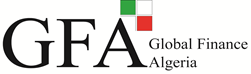 Programme de la FormationLe droit pénal du travaila)  - Définition. b) - La responsabilité  juridique de l’employeur :Responsabilité pénale.Responsabilité civile. c) - La qualification des infractions  à la législation du travail :Les contreventionsLes délitsles crimes d) -  La récidive e) - L’amende de composition. f)  - La prescription.Infractions  aux relations individuelles de travail :a) - Non-respect des règles applicables à l’emploi des jeunes travailleurs et des femmes.       b) -  L’âge légal au travail       c) -  La  discrimination au travail.       d) - la procédure de recrutement     e) -  À l’affiliation des travailleurs à la sécurité sociale.     f)  -  Recours aux contrats de travail à durée déterminées     g) -   Non-respect de la durée légale du travail :                 - l'amplitude journalière de travail.                 - limitations en matière de recours aux heures supplémentaires.                 - travail de nuit.      i)   -  Congés payés.      j)   -   repos légaux.      h)  - règles applicables à la rémunération             Formation et promotion          Suspension de la relation de travail         Cessation de la relation de travail Infractions  aux  relations collectives de travail :a) -   Entrave au libre exercice du droit syndical.         b) -  Entrave à la constitution et au fonctionnement du comité de participation ou à l'exercice de ses attributions ou de ceux des délégués du personnel ainsi que tout refus d'accorder les facilités et moyens reconnus par la loi..Infractions aux prescriptions générales en matière d’hygiène, sécurité et médecine du travail- laprise en charge de l’hygiène et sécurité.- Les mesures d’hygiène des locaux et leurs dépendances.- Les  mesures générales de sécurité sur les lieux de travail.- Les mesures particulières de prévention des risques d’incendie- Les vérifications périodiques et mesures d’entretien,-  les règles  générales régissant la médecine du travail :-  les règles générales en matière de formation et d’information.Infractions à d’autres domaines de la législation du travail :-  les obligations des employeurs en matière d’apprentissage.- mission et attribution de l’inspection du travail.